POUR DIFFUSION IMMÉDIATE           					Personne-ressource pour les médias: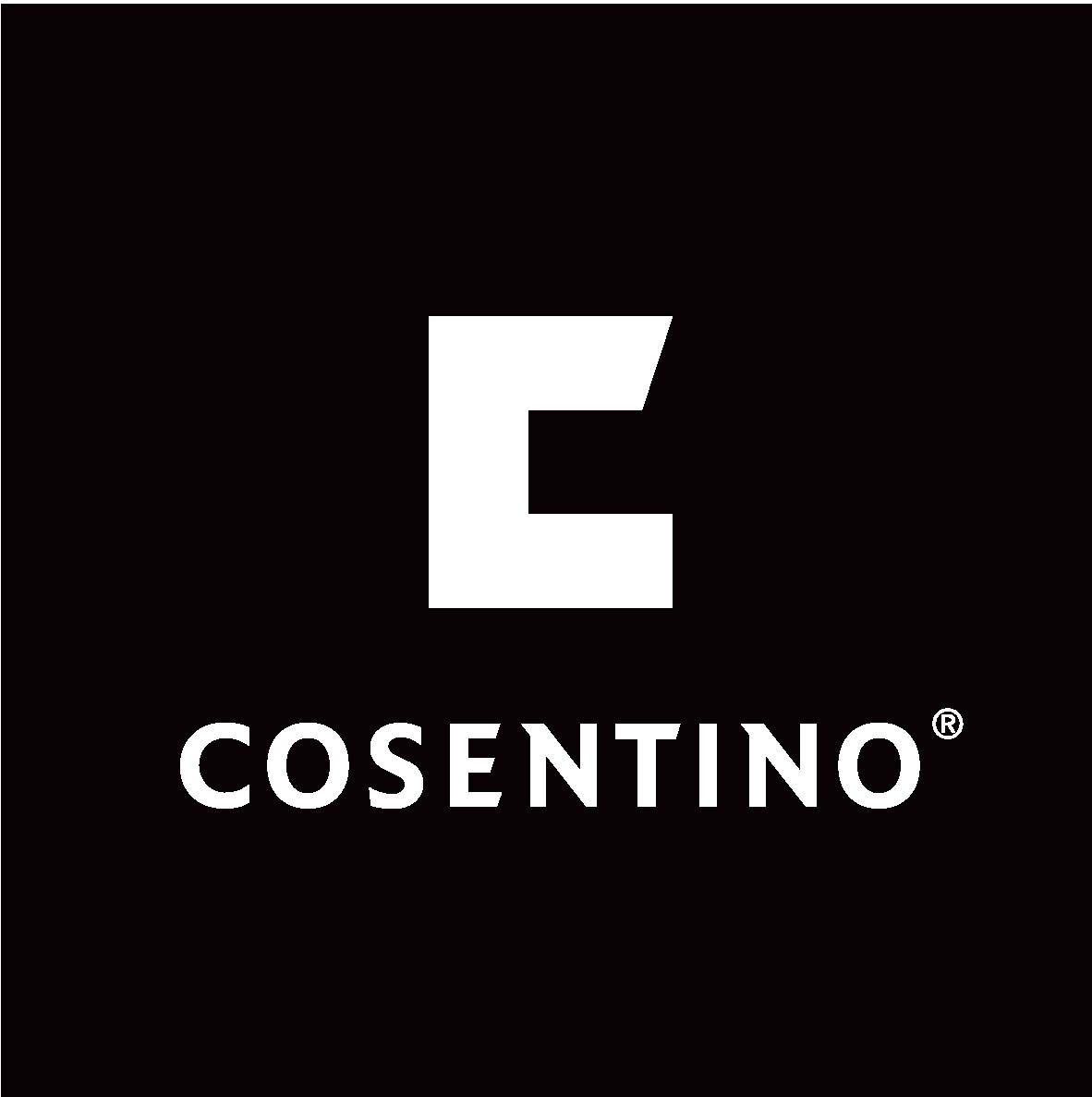 		 Erin McKay, Flying Camel T: (519) 756-2709, ext.: 226
M: (416) 455-9960E: erin@flyingcamel.com COSENTINO REMPORTE LE 1er PRIX DE DESIGN DE STAND DE 601 PI² ET PLUS, AU SALON DU DESIGN DE TORONTO La renommée firme de design, Cecconi Simone, a conçu le stand inspiré par des surfaces au design unique TORONTO, ON (Le 24 Janvier 2017) – Cosentino, chef de file global de la production et distribution de surfaces innovantes pour le monde de l’architecture et de design, a remporté le premier prix dans la catégorie des stands de 601 pi² et plus, au salon du design intérieur, la semaine passée à Toronto. Un prestigieux jury a évalué l’excellence du design des stands pour remettre les Prix du Design des Stands d’IDS. 
Cosentino a collaboré avec la firme de design canadienne Cecconi Simone pour le design du stand primé. Ce stand a inspiré les professionnels du design avec son agencement de maison urbaine, conçue avec des surfaces innovantes appliquées de façon peu conventionnelle. La quasi-totalité du stand est conçue avec les nouveautés et prototypes des deux lignes de produits principales de Cosentino, les surfaces de quartz Silestone et les surfaces ultracompactes Dekton. “Cecconi Simone est honoré de recevoir cette reconnaissance à IDS. L’engagement de Cosentino pour la création de produits innovants se reflète dans ce stand qui présente les surfaces Silestone et Dekton de façon novatrice, intégrées dans les meubles, les comptoirs, planchers et revêtements muraux, en intérieur comme en extérieur. L’objectif est d’inspirer les designers, architectes, et les consommateurs, et leur faire voir les possibilités infinies d’utilisation de ces surfaces dans un environnement quotidien, » commente  Anna Simone, partenaire fondatrice de Cecconi Simone.Comme partie de l’exposition, une aire de diner extérieure présentait le produit récemment lancé, Dekton Trilium, la première couleur recyclée de la gamme Dekton, à l’apparence rappelant l’acier oxydé. D’autres parties du stand présenteront la nouvelle Collection Eternal de Silestone, montrée pour la toute première fois au Canada, à IDS.Cette collaboration entre Cosentino et Cecconi Simone n’est pas la première. En 2016, la firme de design a conçu le stand de Cosentino pour IDS, prenant la forme d’une galerie d’art pour la communauté d’architecture et de design, démontrant les applications et les propriétés uniques de la surface ultracompacte Dekton, sous toutes ses formes. “Dekton est la surface du 21° siècle, et durant la dernière exposition, nous avons démontré l’ampleur de l‘unique design de Dekton – avec des impressions et gravures uniques – en travaillant avec ce seul matériau et créant un véritable environnement,” a ajouté Simone. Le stand entier a été créé avec Dekton, démontrant les capacités et la technologie de pointe du produit. Le stand à IDS en 2016 a remporté le second prix de design.Cecconi Simone a été encore plus loin cette année-là avec la création du stand “Voyage avec Cosentino’ au Salon du Mobilier de Milan durant la semaine du design. Au travers de quatre vignettes, Cecconi Simone a créé un appartement Parisien, un jardin Balinais, un loft Londonien et une maison urbaine typique de Toronto, tous illustrant l’utilisation dynamique des produits Cosentino dans des espaces modernes et traditionnels. « IDS est considéré comme une des majeures expositions en Amérique du Nord, nous sommes donc ravis que le stand de Cosentino ait été primé du meilleur design. Nous sommes confiants d’avoir fait un excellent choix encore et encore avec Cecconi Simone afin d’interpréter notre design et notre innovation quand il s’agit de nos stands. Cette récompense met la barre haute dans le marché canadien et nous sommes impatients de voir ce que nous réserve l’année 2017 », commente Patty Dominguez, Vice-Président des Ventes Design & Architecture pour Cosentino Amérique du Nord.
Pour plus d’information, des images de haute résolution, ou pour convenir d’une interview avec un représentant de Cosentino, merci de contacter Erin McKay au courriel: erin@flyingcamel.com. Pour toute requête de presse concernant Cecconi Simone, merci de contacter Darlene Hesas au courriel: dhesas@cecconisimone.com.À propos du Groupe CosentinoCosentino est un groupe familial qui produit et distribue des surfaces innovantes de grande valeur ajoutée destinées au monde du design et de l’architecture. En tant que chef de file de l’industrie, le groupe innove grâce à ses produits – comme les surfaces en quartz naturel Silestone®, les surfaces ultracompactes Dekton®, et les surfaces en granit Sensa by Cosentino®. Ces surfaces à la pointe de la technologie permettent de créer des espaces privés et publiques au design unique, en plus d’offrir durabilité et beauté pérenne.Le groupe base son développement sur une expansion à l’international, un programme de Recherche & Développement innovant, le respect de l’environnement et durabilité, une responsabilité sociale corporative continue envers les communautés locales avec lesquelles il opère, la formation, l’égalité, ainsi que la santé et sécurité.Le groupe Cosentino commercialise ses produits dans plus de 80 pays, depuis son siège à Almeria (Espagne). Cosentino a une présence actuelle dans 32 pays, avec ses actifs  propres dans 27 d’entre eux. Le groupe possède 7 usines (6a Almeria et 1 au Brésil), 1 plateforme logistique automatisée en Espagne, et plus de 120 unités commerciales à travers le monde. Plus de 90% des revenus du Groupe Cosentino provient des marchés internationaux. www.cosentino.comBlogue Nouveautés Cosentino Canada: http://canada.cosentinonews.com/ Personne-ressource pour les médias:Pour plus d’information, contactez Erin McKay de Flying Camel: (416) 455-9960 ou erin@flyingcamel.com